График проведения Всероссийских проверочных работ в 4-х классахЧто дадут ВПРСпециалисты Рособрнадзора и Минобрнауки утверждают, что ежегодное тестирование выпускников начальной школы в результате позволит:дать ученикам хорошую психологическую подготовку к экзаменам в 11-м и 9-м классах (ГИА и ЕГЭ);проверить объем и качество знаний, полученных в течение учебного года;ВПР заставят школьников систематически заниматься на протяжении всего учебного процесса, а не только в выпускных классах;будут видны недостатки учебной программы по экзаменационным дисциплинам;родителям будет понятна общая картина знаний ученика;ВПР помогут усовершенствовать региональную систему образования.Детям и родителям следует знать, что результаты ВПР не повлияют на итоговые годовые оценки ученика. Они будут учитываться только в текущей четверти.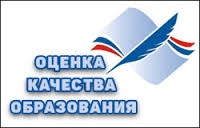 Однако у родителей и детских психологов есть опасения, что если четвероклассники будут сдавать экзамены на постоянной основе в виде проверочных работ, эта форма проверки знаний может стать дополнительным стрессом для ребят. Заканчивая начальную школу, они прощаются с первой учительницей, переходят в другую систему получения знаний, где у них будут другие учителя и предметы. Дополнительные проверочные работы могут стать причиной нервного перенапряжения как самих четвероклассников, так учителей и родителей.Как проходили ВПР-2016В минувшем учебном году ученики 4-х классов участвовали во Всероссийских проверочных работах, выполняли задания по математике, русскому языку и окружающему миру. Им предложили выполнить задания, поэтому систематически занимающиеся дети никаких сложностей не испытали.В заданиях отсутствовала тестовая часть, все вопросы условно делились на практические и общеобразовательные. Были, например, такие задания: в одном предлагалось подсчитать сдачу в магазине, в другом – написать зеркальное отображение слова "Миша".Или вот такое: школьников просили сформулировать вежливый отказ в просьбе, составить простой план задания и выделить основную мысль текста.В проверочных работах по окружающему миру предлагались такие задания: определить профессии по картинке (кисти и краски – художник, колбы – химик и т.д.), "расшифровать" дорожные знаки, указать в общей таблице сегодняшний прогноз погоды и т.д.Все о Всероссийских проверочных работах 2017 годаПринципы ВПР — это новые технологии, которые обеспечивают единую работу учащихся всех школ страны, и единая система проведения, оценки и подхода к формированию заданий.ВПР в 2017 году пройдут при соблюдении правил: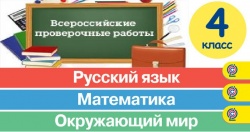 Федеральной службой образования каждому предмету отведен определенный день;Для выполнения заданий по каждой дисциплине ученикам отводится 45 минут.Запрещено использовать при выполнении заданий справочные материалы и словари (исключение - использование черновика);Результаты выставляются в журнал как оценки за контрольную работу.Результаты Всероссийских проверочных работ объявляются в течение 2 недель. Оценки уровня знаний учеников конкретной школы, класса будут находиться в открытом доступе.Самые близкие перспективыВ Минобрнауки уже сейчас заявляют, что ежегодные ВПР будут внедрены для учеников всех классов, начиная с 2-го. Специалисты не исключают, что в будущем результаты проверочных работ будут учитываться при поступлении в колледжи/техникумы и ВУЗы.Как школьнику подготовиться к ВПРРодители не должны передавать ребенку свои волнения и страхи за результат проверочных работ, поскольку ВПР — это те же контрольные работы, которые ученики и прежде выполняли в конце учебного года.Важно в этот период проследить, чтобы школьник соблюдал правильный режим дня. Здоровый сон, обязательные прогулки на свежем воздухе, полноценное питание помогут ученику физически и психологически подготовиться к проведению аттестации.А главная задача родителей — убедить ребенка, что если не запускать учебу на протяжении всего учебного года, то не будет проблем с подготовкой к ВПР. классПредметФорма проведенияДата проведения4классРусский языкпроверочная работа18 апреля 2017г.4классРусский языкпроверочная работа20 апреля 2017г.4классМатематикапроверочная работа25 апреля 2017г.4классОкружающий мирпроверочная работа27 апреля 2017г.